Kallelse Årsmöte 2024Segeltorps VillaägareföreningTorsdag 14 mars 2024 kl 19:00Magasinet, Juringe GårdMäster Lorentz väg 3, Segeltorp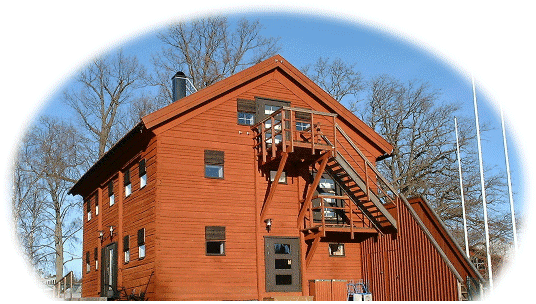 Motioner till årsmötet skall vara styrelsen tillhanda senast 6 mars 2024
och vara ställda till Segeltorps Villaägareförening, Knostervägen 35, 141 71 Segeltorp 
eller per e-post till segeltorpsvillaagare@hotmail.comVerksamhetsberättelse, revisionsberättelse och övriga handlingar 
finns tillgängliga på årsmötet. På vår hemsida www.villaagarna.se/segeltorp hittar du mer information 
och alla handlingar så snart dessa är klara.Hjärtligt välkommen!Styrelsen i Segeltorps VillaägareföreningDagordning för årsmötet 14 mars 2024Årsmötet öppnasUpprättande av närvarolista/röstlängdVal av mötesordförande och mötessekreterare samt justerare att jämte mötesordföranden justera årsmötesprotokollet samt att fungera som rösträknareGodkännande av årsmötets behöriga utlysande  Fastställande av dagordningBehandling av verksamhetsberättelseFastställande av resultat- och balansräkningBehandling av revisionsberättelseFråga om ansvarsfrihet för styrelsenFörslag från styrelsen
- Revidering av stadgarnaFörslag från medlemFastställande av årsavgift för 2025 och eventuella arvoden för 2024Fastställande av antalet ledamöter och suppleanter i styrelsenVal av ordförande, för ett årVal av ordinarie styrelseledamöter, för två årVal av styrelseersättare, för två årVal av revisor och revisorssuppleant, för ett årVal av medlemmar i valberedningen, för ett årÖvriga ärenden Mötet avslutas 